ПРОЕКТПОСТАНОВЛЕНИЯ«14» 01.2022 г.  № 11Об утверждении Плана мероприятий по организации ярмарок на территории муниципального образования «Шовгеновский район» на 2022 годВ соответствии с Федеральным законом от 28 декабря 2009 г.                          № 381-ФЗ «Об основах государственного регулирования торговой деятельности в Российской Федерации», постановлением Кабинета Министров Республики Адыгея от 22 декабря 2010 г. № 256 «О порядке организации ярмарок на территории Республики Адыгея и требованиях к организации продажи товаров на ярмарках» глава администрации МО «Шовгеновский район»ПОСТАНОВЛЯЕТ:1. Утвердить План мероприятий по организации ярмарок на территории муниципального образования «Шовгеновский район» на 2022 год согласно приложению.Опубликовать настоящее постановление в районной газете «Заря» и разместить на официальном сайте администрации муниципального образования «Шовгеновский район».Контроль за исполнением настоящего постановления возложить    назаместителя главы, начальника отдела экономического развития 
и торговли Аутлева А.З.4. Настоящее постановление вступает в силу с момента его опубликования.Глава администрацииМО «Шовгеновский район»                                                                       Р.Р. АутлевПроект вносит:Заместитель  главы, начальник отдела экономического развития и торговли                                                        А.З. АутлевСогласовано:Управляющий делами администрации                                              А.К. ДжанчатовНачальник отдела правового 
и кадрового обеспечения                                                                           Л.М. УстоваПОСТАНОВЛЕНИЕ«14» 01.2022 г.  № 11Об утверждении Плана мероприятий по организации ярмарок на территории муниципального образования «Шовгеновский район» на 2022 годВ соответствии с Федеральным законом от 28 декабря 2009 г.                          № 381-ФЗ «Об основах государственного регулирования торговой деятельности в Российской Федерации», постановлением Кабинета Министров Республики Адыгея от 22 декабря 2010 г. № 256 «О порядке организации ярмарок на территории Республики Адыгея и требованиях к организации продажи товаров на ярмарках» глава администрации МО «Шовгеновский район»ПОСТАНОВИЛ:1. Утвердить План мероприятий по организации ярмарок на территории муниципального образования «Шовгеновский район» на 2022 год согласно приложению.Опубликовать настоящее постановление в районной газете «Заря» и разместить на официальном сайте администрации муниципального образования «Шовгеновский район».Контроль за исполнением настоящего постановления возложить    назаместителя главы, начальника отдела экономического развития 
и торговли Аутлева А.З.4. Настоящее постановление вступает в силу с момента его опубликования.Глава администрацииМО «Шовгеновский район»                                                                       Р.Р. АутлевПланмероприятий по организации ярмарок на территории муниципального образования «Шовгеновский район» на 2022 годУправляющий делами администрации                                    А.К. ДжанчатовРЕСПУБЛИКА АДЫГЕЯАдминистрация муниципального образования«Шовгеновский район»385440, а. Хакуринохабль, ул. Шовгенова, 9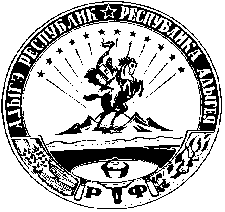 АДЫГЭ РЕСПУБЛИКМуниципальнэ образованиеу«Шэуджэн район»иадминистрацие   385440, къ. Хьакурынэхьабл,ур. Шэуджэным ыцI, 9РЕСПУБЛИКА АДЫГЕЯАдминистрация муниципального образования«Шовгеновский район»385440, а. Хакуринохабль, ул. Шовгенова, 9АДЫГЭ РЕСПУБЛИКМуниципальнэ образованиеу«Шэуджэн район»иадминистрацие   385440, къ. Хьакурынэхьабл,ур. Шэуджэным ыцI, 9УТВЕРЖДЕНпостановлением главы администрациимуниципального образования«Шовгеновский район»От 14.01.2022 г. № 11№ п/пТип ярмарки, наименованиеМестоположениеТовары, допускаемые к реализацииОрганизаторСроки проведения1.Ярмарка выходного дняШовгеновский район, а. Хакуринохабль, ул. Шовгенова, 6Плодоовощная продукция, бахчевые культуры, рассада, мясо, птица, мед (произведенные гражданами с личным подсобным хозяйством), хлеб, хлебобулочные изделия, молочная продукция, масло, рыба, промышленные товары (произведенные товаропроизводителями)Администрация муниципального образования «Шовгеновский район»Еженедельно (каждый четверг с 7.00 до 14.00) в течение 2022 года2.Праздничная ярмаркаШовгеновский район, а. Хакуринохабль, ул. Краснооктябрьская, (центральная часть районного центра, возле магазина «Магнит»)Плодоовощная продукция, бахчевые культуры, рассада, мясо, птица, мед (произведенные гражданами с личным подсобным хозяйством), хлеб, хлебобулочные изделия, молочная продукция, масло, рыба, промышленные товары (произведенные товаропроизводителями)Администрация муниципального образования «Шовгеновский район»в соответствии с планами праздничных мероприятий